                Medi-Cal Voluntary Inpatient Detox (VID) Quick Guide(*Medi-Cal beneficiaries can access a County Behavioral Health program directly.)(*For emergencies call 911 or the Access & Crisis Line at (888) 724-7240)Medi-Cal Specialty Mental Health Services1County Behavioral Health Services covers inpatient and outpatient Medi-Cal Specialty Mental Health services to all Medi-Cal beneficiaries including those on a Medi-Cal Managed Care Plan.  Covered benefits are for clients with serious and persistent psychiatric illness requiring complex biopsychosocial services in order to maintain stability.  These services are commonly provided by San Diego County’s contracted network and inpatient psychiatric hospitals.   Substance Use Treatment                            (SEE REVERSE SIDE FOR VOLUNTARY INPATIENT DETOX INFORMATION)Medi-Cal beneficiaries can receive substance abuse services through the San Diego County Drug Medi-Cal Organized Delivery System.  These programs can be accessed by calling the Access & Crisis Line.  Medi-Cal beneficiaries in need of Acute Medical Detoxification are covered by their Medi-Cal Managed Care Plan.  Acute Medical detoxification means treatment in an acute medical facility for a serious medical condition relating to substance withdrawal.Medi-Cal Managed Care Plan Behavioral Health Services2  Medi-Cal Managed Care Plans cover behavioral health services for members who do not qualify for Specialty Mental Health covered by the County.  Each Medi-Cal Managed Care Plan has their own network of contracted behavioral health providers.Consumer Center for Health Education & AdvocacyThe Consumer Center for Health Education & Advocacy helps beneficiaries understand how to use physical and behavioral health services.  If there is a problem getting necessary care through a managed care plan, members and providers should first contact the plan’s customer service department.  In most cases, the health plan will resolve the issue.  Occasionally, a plan member may feel his/her needs are not being met and may need a third party to help break down a barrier.  The Consumer Center works closely with the health plans to figure out where the barrier is and how to resolve the problem.  The Consumer Center for Health Education & Advocacy number is:  (877) 734-3258. 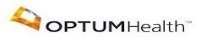 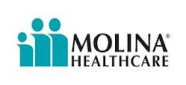 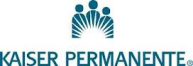 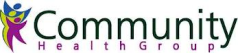 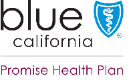 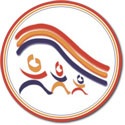 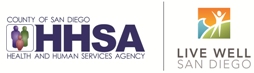       Voluntary Inpatient Detox (VID)2-6-24Health PlanMedi-Cal Specialty Mental Health Services1Medi-Cal Managed Care PlanBehavioral Health Services2Blue Shield CA Promise Health PlanSan Diego Access & Crisis Line(888) 724-7240Blue Shield CA Promise Health Plan (855) 321-2211Community Health GroupSan Diego Access & Crisis Line(888) 724-7240Behavioral Health Services(800) 404-3332Kaiser PermanenteSan Diego Access & Crisis Line(888) 724-7240Kaiser Permanente, Department of Psychiatry(877) 496-0450Molina HealthcareSan Diego Access & Crisis Line(888) 724-7240Molina Healthcare(888) 665-4621Benefit/Authorization ProcessEligibility Medi-Cal beneficiaries, including those on a Medi-Cal Managed Care Plan who meet medical necessity criteria may receive voluntary inpatient detoxification (VID) services in a general acute care hospital.  These services are covered by the Department of Health Care Services (Medi-Cal Fee for Service).  ExclusionDetoxification of cannabinoids, stimulants, or hallucinogens alone does not require inpatient level of medical intervention; however, multiple substance abuse with components of alcohol, opiates, or sedatives may be considered for inpatient admission.How to access careTo receive these services, the Medi-Cal beneficiary must be referred to a VID provider in a general acute care hospital. The VID facility cannot be a Chemical Dependency Treatment Facility or Institution for Mental Disease. The VID provider must submit a Treatment Authorization Request (TAR) to local field offices for approval (888) 724-7302. The MCP must provide care coordination with the VID provider as needed. Additional documents submitted with the TAR should verify that the beneficiary’s condition satisfies admissions criteria and demonstrates the medical necessity for the inpatient stay.Call any general acute care medical hospital to inquire how to access care in their particular facility.Medical criteria for inpatient admission for voluntary inpatient detoxification must include one or more of the following:1. Delirium tremens, with any combination of the following clinical    manifestations with cessation or reduced intake of alcohol/sedative:                                 o Hallucinations        o Disorientation                                o Tachycardia            o Hypertension                                o Fever                        o Agitation                                o Diaphoresis 2. Clinical Institute Withdrawal Assessment Scale for Alcohol, revised(CIWA-Ar) form score greater than 15. 3. Alcohol/sedative withdrawal with CIWA score greater than 8 and one or more of the following high risk factors: o Multiple substance abuse; o History of delirium tremens; o Unable to receive the necessary medical assessment, monitoring, and treatment in a setting with a lower level of care; o Medical co-morbidities that make detoxification in an outpatient setting unsafe; o History of failed outpatient treatment; o Psychiatric co-morbidities; o Pregnancy; or o History of seizure disorder or withdrawal seizures. 4. Complications of opioid withdrawal that cannot be adequately managed in the outpatient setting due to the following factors: Persistent vomiting and diarrhea from opioid withdrawal; and Dehydration and electrolyte imbalance that cannot be managed in a setting with a lower level of care. Detoxification of cannabinoids, stimulants, or hallucinogens alone does not require inpatient level of medical intervention; however, multiple substance abuse with components of alcohol, opiates, or sedatives may be considered for inpatient admission. San Diego Medi-Cal Local Field OfficePhone     (888) 724-7302                                      P.O. Box 85344Fax           (888) 724-7301                                     San Diego, CA.  92186-5344Blue Shield CAPromise Health Plan(855) 321-2211Blueshieldca.com/promise Community Health Group (800) 404-3332Chgsd.comKaiser Permanente           (877) 496-0450KP.orgMolina Healthcare (888) 665-4621MolinaHealthcare.com